5А классВидео-урок в ZOOM  по расписанию уроков ( 22.04 с 8.30 до 9.10)Тема урока: «Общие понятия о специализации  и взаимозависимости»Домашнее задание:  Учебное пособие, урок 27 проработать и ответить на вопросы.Тема 2.2. Специализация и производительность трудаУрок 27. Специализация и взаимозависимостьПроцесс, при котором каждый производитель выполняет только один вид работы, получил название СПЕЦИАЛИЗАЦИЯ. Специализация  привела к появлению профессий.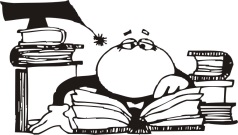 Приведи примеры специализации:Работников школьной столовой _______________________________________________________________________________________________________________________________________ Врачей в детской поликлинике __________________________________________________________________________________В современном мире каждая страна, фирма, домохозяйство находятся в полной зависимости от деятельности других стран, фирм, домохозяйств. Взаимозависимость означает, что решения и события, происходящие в одной части земного шара или в отдельной отрасли экономики, оказывают влияние на решения или события в других регионах мира и в других экономических отраслях. Причиной такой взаимозависимости являются общественное разделение труда и специализация. Исторически первой формой общественного разделения труда является разделение производства на скотоводство и земледелие. Второй формой является выделение ремесленничества. Третьей исторической формой общественного разделения труда  является  отделение торговли от производства.Разделение производства продукции между различными работниками, предприятиями и их подразделениями, отраслями, регионами страны, между странами называется РАЗДЕЛЕНИЕМ ТРУДА. Соответственно различают профессиональное, межфирменное и внутризаводское, межотраслевое,  межрегиональное и международное разделение труда. В ходе разделения труда работников, предприятия и их подразделения, отрасли, регионы, страны ориентируются на производство ограниченного круга продуктов. Базирующаяся на разделении труда ориентация производителя на изготовление отдельных продуктов и их элементов называется специализацией. Разделение труда в человеческом обществе постоянно совершенствуется. Сегодня перечни специальностей включают многие тысячи профессий. Большинство из них требует обучения специальным навыкам и умениям, а многие  - специальному уровню мышления, принятию решений. Так как каждый человек зависит от деятельности всех других жителей страны, то достаточно высокий  средний уровень образования в стране – это общественная потребность.Специализация дает производителю много преимуществ. Специализируясь на производстве определенного товара, производитель имеет возможность наиболее эффективно использовать доступные ему производственные ресурсы.1. Брат и сестра должны помочь родителям по дому: помыть посуду и полить грябки. Каждый выполняет работу за определенное время: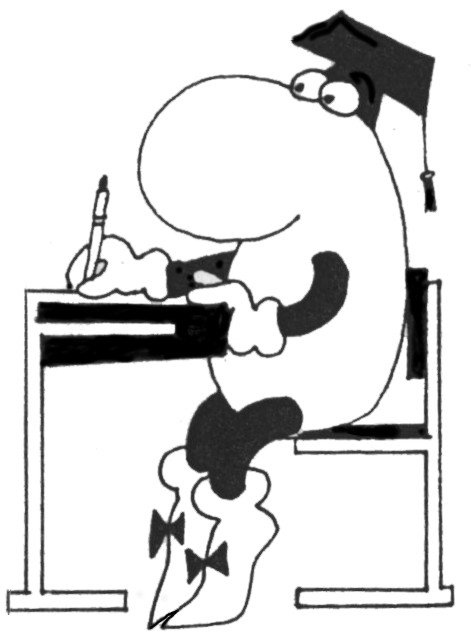 Вычислите, сколько времени потратит каждый на помощь по дому?Как можно распределить обязанности между детьми, чтобы выполнить работу как можно быстрее?Какой выигрыш получат ребята при принятии второго решения? ___________________________________________________________________________________________________________2. Представь себе, что ты решил сделать ремонт в квартире. Найди в интернете или  СМИ объявления, которые могут быть примером специализации.   Расскажи о них.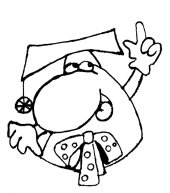 Моет посуду(минут)Полив грядок(минут)Общее времяСвета2040Алеша4020Вид работыВремя(минут)Общее времяСветаАлешаФирмаСпециализация